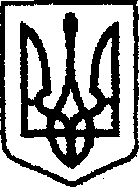 У К Р А Ї Н Ачернігівська обласна державна адміністраціяУПРАВЛІННЯ  КАПІТАЛЬНОГО БУДІВНИЦТВАН А К А З25.03.2019 року       	        м. Чернігів		                         № 85Про залучення працівниківдо роботи  у вихідний деньВідповідно до п.4 ст.56 Закону України «Про державну службу», п.3 ч.2 ст.71 та ч.1 ст.107 Кодексу законів про працю України та з метою оперативного розв'язання невідкладних завдань, від негайного виконання яких залежить у подальшому ефективна робота Управління, наказую:	1. Залучити до роботи 30 березня 2019 року:- Буштрук Оксану Сергіївну, начальника відділу фінансового забезпечення – головного бухгалтера;-  Коновал Людмилу Василівну, головного спеціаліста відділу фінансового забезпечення.	2. Оплату праці у вихідний день, за згодою працівника, здійснити в подвійному розмірі.  3. Контроль за виконанням наказу залишаю за собою.В.о. начальника                                                                          Н.КОВАЛЬЧУК